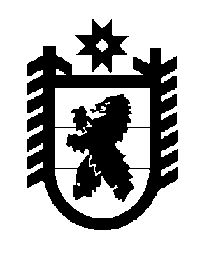 Российская Федерация Республика Карелия    ПРАВИТЕЛЬСТВО РЕСПУБЛИКИ КАРЕЛИЯПОСТАНОВЛЕНИЕот  15 февраля 2017 года № 63-Пг. Петрозаводск О распределении на 2017 год субсидий местным бюджетам на реализацию мероприятий государственной программы Республики Карелия «Развитие транспортной системы» (в целях содержания и ремонта дорог)	В соответствии со статьей 9 Закона Республики Карелия                                от 21 декабря 2016 года № 2083-ЗРК «О бюджете Республики Карелия                   на 2017 год и на плановый период 2018 и 2019 годов» Правительство Республики Карелия п о с т а н о в л я е т: 	Установить распределение на 2017 год субсидий местным бюджетам на реализацию мероприятий государственной программы Республики Карелия «Развитие транспортной системы» (в целях содержания и ремонта дорог) согласно приложению.ГлаваРеспублики Карелия                                                            А.П. ХудилайненПриложение к постановлениюПравительства Республики Карелияот  15 февраля 2017 года № 63-ПРаспределение на 2017 год субсидий местным бюджетам на реализацию мероприятий государственной программы Республики Карелия «Развитие транспортной системы» (в целях содержания и ремонта дорог)                                                                                                                 (тыс. рублей)____________№   
п/пМуниципальное образованиеСумма1231.Петрозаводский городской округ101 762,02.Костомукшский городской округ14 153,03.Беломорский муниципальный район, в том числе9 141,0Беломорское городское поселение9 141,04.Калевальский муниципальный район, в том числе4 916,0Калевальское городское поселение2 748,0Боровское сельское поселение901,0Юшкозерское сельское поселение947,0Луусалмское сельское поселение320,05.Кемский муниципальный район, в том числе5 439,0Кемское городское поселение3 980,65Рабочеостровское сельское поселение774,35Кривопорожское сельское поселение536,75Куземское сельское поселение147,256.Кондопожский муниципальный район, в том числе14 591,0Кондопожское городское поселение4 000,0Гирвасское сельское поселение2 000,0Кончезерское сельское поселение2 000,0Кяппесельгское сельское поселение1 147,75Кедрозерское сельское поселение1 147,75Новинское сельское поселение1 147,75Янишпольское сельское поселение2 000,0Петровское сельское поселение1 147,757.Лахденпохский муниципальный район, в том числе8 494,0Лахденпохское городское поселение1 077,66Куркиёкское сельское поселение3 135,06Мийнальское сельское поселение3 782,18Элисенварское сельское поселение  127,49Хийтольское сельское поселение  371,612221238.Лоухский муниципальный район, в том числе9 056,0Лоухское городское поселение1 328,0Пяозерское городское поселение1 080,0Кестеньгское сельское поселение4 523,0Плотинское сельское поселение  867,0Амбарнское сельское поселение  760,0Малиновараккское сельское поселение  498,09.Медвежьегорский муниципальный район, в том числе21 549,0Медвежьегорское городское поселение5 000,0Пиндушское городское поселение3 000,0Повенецкое городское поселение2 500,0Чёлмужское сельское поселение2 000,0Паданское сельское поселение2 000,0Шуньгское сельское поселение1 549,0Толвуйское сельское поселение2 000,0Великогубское сельское поселение2 000,0Чёбинское сельское поселение1 500,010.Муезерский муниципальный район, в том числе10 689,0Муезерское городское поселение3 488,35Ледмозерское сельское поселение3 162,0Воломское сельское поселение551,0Пенингское сельское поселение95,0Суккозерское сельское поселение1 235,0Ребольское сельское поселение826,0Лендерское сельское поселение582,15Ругозерское сельское поселение749,511.Олонецкий муниципальный район, в том числе15 508,0Олонецкое городское поселение4 180,0Видлицкое сельское поселение6 214,0Коткозерское сельское поселение1 064,0Мегрегское сельское поселение749,0Михайловское сельское поселение563,0Ильинское сельское поселение1 097,0Коверское сельское поселение758,0Туксинское сельское поселение578,0Куйтежское сельское поселение305,012.Питкярантский муниципальный район, в том числе8 914,0Питкярантское городское поселение5 373,0Салминское сельское поселение1 328,81Ляскельское сельское поселение1 228,54Харлуское сельское поселение  583,65Импилахтинское сельское поселение 400,033312313.Прионежский муниципальный район, в том числе11 686,0Ладва-Веткинское сельское поселение1 760,0Деревянкское сельское поселение  745,0Ладвинское сельское поселение1 300,0Шуйское сельское поселение1 818,2Нововилговское сельское поселение1 667,0Деревянское сельское поселение1 081,4Заозерское сельское поселение  953,0Мелиоративное сельское поселение  148,0Пайское сельское поселение  762,0Шокшинское вепсское сельское поселение  100,0Шелтозерское вепсское сельское поселение  722,2Рыборецкое вепсское сельское поселение  629,214.Пряжинский муниципальный район, в том числе18 034,0Пряжинское городское поселение1 320,0Чалнинское сельское поселение6 272,0Ведлозерское сельское поселение1 350,0Крошнозерское сельское поселение  315,0Матросское сельское поселение  926,7Святозерское сельское поселение  911,5Эссойльское сельское поселение6 938,815.Пудожский муниципальный район, в том числе15 313,0Пудожское городское поселение3 601,35Пяльмское сельское поселение2 447,65Авдеевское сельское поселение1 660,45Кубовское сельское поселение1 395,65Кривецкое сельское поселение2 218,65Куганаволокское сельское поселение415,05Красноборское сельское поселение1 488,65Шальское сельское поселение2 085,5516.Сегежский муниципальный район, в том числе11 769,0Сегежское городское поселение3 850,0Надвоицкое городское поселение2 429,0Валдайское сельское поселение2 763,0Поповпорожское сельское поселение1 420,0Чернопорожское сельское поселение348,0Идельское сельское поселение959,017.Сортавальский муниципальный район, в том числе9 489,0Сортавальское городское поселение6 046,7Вяртсильское городское поселение  905,6Хелюльское городское поселение1 007,9Кааламское сельское поселение  871,6Хаапалампинское сельское поселение  657,244412318.Суоярвский муниципальный район, в том числе9 497,0Суоярвское городское поселение5 194,3Поросозерское сельское поселение1 484,6Найстенъярвское сельское поселение1 331,1Лоймольское сельское поселение1 195,0Вешкельское сельское поселение  292,0Итого                                       300 000,0